МБДОУ Детский сад №28 «Росинка»Консультация для родителей«Развиваем движения у детей раннего возраста»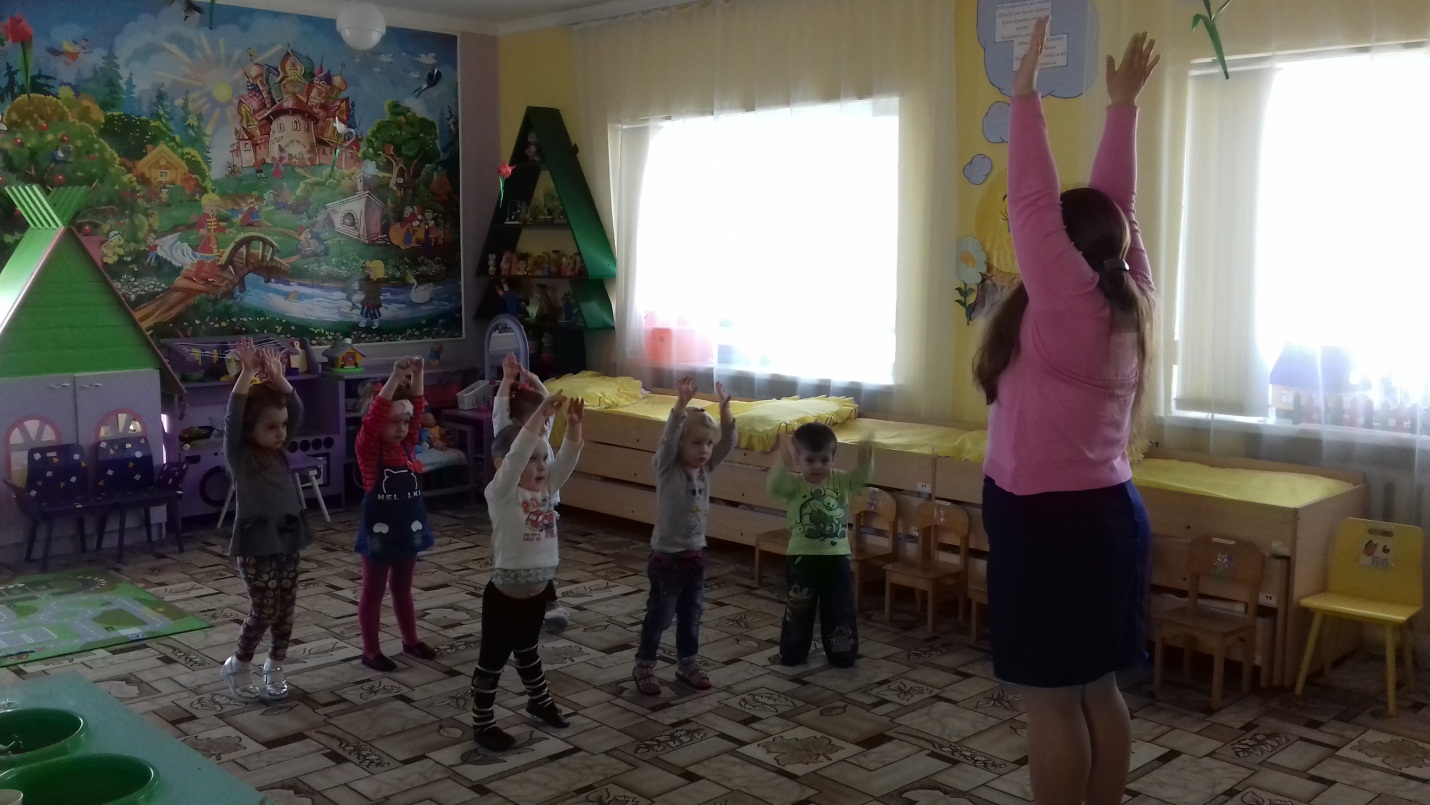 Подготовила воспитатель: Владимирова А.В.х.Кавалерский2018 г.Консультация для родителей«Развиваем движения у детей раннего возраста»В жизни каждого человека движения полезны и необходимы для здоровья, а для детей особенно. Но они в отличие от взрослых испытывают ограниченную потребность в движении.Часто родители говорят своим малышам: "Не бегай! Не вертись! Сиди спокойно! Не прыгай. " Задумайтесь, не лишаем ли мы своих детей здоровья и формирования личности, когда постоянно одергиваем их. Ведь движения так же необходимы ребенку как еда и сон.Занимаясь физическими упражнениями с детьми, мы помогаем им избежать простудных заболеваний, различных расстройств питания, повышаем уровень закаленности, укрепляем нервно-мышечный аппарат, спасаем малыша от распространенного заболевания - остеохондроза.Так же движения крайне необходимы для развития познавательной деятельности. Поэтому занятия физкультурой помогают ребенку развиваться еще и умственно.Часто родители не занимаются физкультурой с детьми, считают, он еще маленький. Придет время - сам научиться. Но при поступлении в детский сад ребенок начинает часто болеть, его иммунитет ослаблен. Поэтому заниматься гимнастикой необходимо с первых месяцев жизни ребенка и в дальнейшем.Какой двигательной активностью можно заниматься с детьми.Подвижные игры.Основной деятельностью у детей раннего возраста является игра. Вы можете поиграть на прогулке в такие игры: "Беги ко мне", "Догони меня", "Догоню, догоню! ", "Поймай мячик", "Перепрыгни через лужу", "Попрыгай как зайчик". Если в вашем дворе есть качели, карусели, горки, не проходите мимо. Ребенок не только получит большое удовольствие, это полезно так же для его сердечно-сосудистой системы, легких.Дома можно поиграть в следующие игры: "Найди зайку", "Где кукла Даша? ", "Принеси мне мишку".Не пользуйтесь лишними объяснениями и рассказами, ваш ребенок все равно не поймет, лучше сразу включайте его в игру.Музыкально-ритмические занятия.Детям очень понравиться танцевать под музыку, напевая свою любимую песенку вместе с мамой и папой. Только музыка и песни должны быть самыми простыми, доступными. Чтобы ребенку было веселее, можно дать ему погремушку или потанцевать со своей любимой игрушкой. Так же ребенок может повторять движения за вами.Зарядка.В раннем возрасте, делая зарядку после сна, можно использовать игровые упражнения. Ребенку будет интереснее выполнять различные движения вместе с мамой и папой. Тем самым вы постепенно приучите ребенка заниматься зарядкой по утрам.Источник: https://infourok.ru/konsultaciya-dlya-roditeley-razvivaem-dvizheniya-u-detey-rannego-vozrasta-2551859.html